                  CASSELMAN PUBLIC LIBRARY                 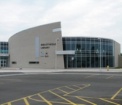 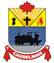 764, RUE BRÉBEUF, C .P.340CASSELMAN, ONK0A 1M0Téléphone : 613-764-5505  Télécopieur : 613-764-5507
TO BOARD MEMBERS,:
THE FOLLOWING BY-LAW IS PRESENTED FOR YOUR APPROVAL AS IT CONTAINS NO PROPOSED CHANGES AND IS ADHERENT TO ‘SOLS’ POLICIES.The Casselman Public Library is proud of its values, listed below:.	Creativity, imagination and curiosity
	Encouraging the joy of reading and life-long learning
.	Equity
	Ensuring accessibility and fairness, to recognize diversity in serving all individuals
.	Intellectual Freedom
	Guaranteeing and facilitating access to all expressions of knowledge and intellectual activity
.	Customer Service
	Ensuring high quality and excellence in responding to the needs of our customers
.	Community Connectedness
	Enhancing library service through partnerships and consultation with the community
.	Teamwork
	Fostering a work culture that advocates cooperation, communication, respect and trainingPolicy Type:FoundationPolicy Number:FN-03Policy Title:Vision StatementInitial Policy Approval Date:  October 18, 2016Last Review/Revision Date:
September 13th, 2021Year of Next Review: